IBN HALDUN UNIVERSITYSCHOOL OF GRADUATE STUDIESDEPARTMENT OF ECONOMICSMASTER PROJECTMARKET ECONOMY AND EXCHANGE RATES IN TURKEYAHMET YILMAZ PROJECT SUPERVISORPROF. ESRA BİLGİLİISTANBUL, 2021IBN HALDUN UNIVERSITYSCHOOL OF GRADUATE STUDIESDEPARTMENT OF ECONOMICSMASTER/PH.D. THESISMARKET ECONOMY AND EXCHANGE RATES IN TURKEYAHMET YILMAZ THESIS SUPERVISORPROF. ESRA BİLGİLİISTANBUL, 2021IBN HALDUN UNIVERSITYSCHOOL OF GRADUATE STUDIESDEPARTMENT OF ECONOMICSMASTER PROJECTMARKET ECONOMY AND EXCHANGE RATES IN TURKEYbyAHMET YILMAZ A project submitted to the School of Graduate Studies in partial fulfillment of the requirements for the degree of Master of Arts in EconomicsPROJECT SUPERVISORPROF. ESRA BİLGİLİISTANBUL, 2021IBN HALDUN UNIVERSITYSCHOOL OF GRADUATE STUDIESDEPARTMENT OF ECONOMICS
MASTER THESISMARKET ECONOMY AND EXCHANGE RATES IN TURKEYby AHMET YILMAZ A thesis submitted to the School of Graduate Studies in partial fulfillment of the requirements for the degree of Master of Arts in EconomicsTHESIS SUPERVISORPROF. ESRA BİLGİLİISTANBUL, 2021IBN HALDUN UNIVERSITYSCHOOL OF GRADUATE STUDIESDEPARTMENT OF ECONOMICSPH.D. THESISMARKET ECONOMY AND EXCHANGE RATES IN TURKEYby AHMET YILMAZA thesis submitted to the School of Graduate Studies in partial fulfillment of the requirements for the degree of Doctor of Philosophy in EconomicsTHESIS SUPERVISORPROF. ESRA BİLGİLİISTANBUL, 2021APPROVAL PAGEThis is to certify that we have read this thesis and that in our opinion it is fully adequate, in scope and quality, as a thesis for the degree of  Master of Arts……… / Doctor of Philosophy in ………………Thesis Jury MembersThis is to confirm that this thesis complies with all the standards set by the School of Graduate Studies of Ibn Haldun University.Date of Submission                                                                                  Seal/SignatureAPPROVAL PAGEThis is to certify that we have read this project and that in our opinion it is fully adequate, in scope and quality, as a project for the degree of Master of………….Project SupervisorThis is to confirm that this project complies with all the standards set by the School of Graduate Studies of Ibn Haldun University:Date								Seal/SignatureACADEMIC HONESTY ATTESTATIONI hereby declare that all information in this document has been obtained and presented in accordance with academic rules and ethical conduct. I also declare that, as required by these rules and conduct, I have fully cited and referenced all material and results that are not original to this work.Name Surname:
Signature:ÖZTÜRKİYE’DE PİYASA EKONOMİSİ VE DÖVİZ KURLARIYılmaz, Ahmet............ Yüksek Lisans/Doktora ProgramıÖğrenci Numarası: 123456789Open Researcher and Contributor ID (ORC-ID): 0000-000X-XXXX-XXXXUlusal Tez Merkezi Referans Numarası: 103XXXXXTez/Proje Danışmanı: Prof. Dr. Esra Bilgili(varsa) İkinci Tez Danışmanı: Doç. Dr. ...Eylül 2017, 156 sayfa(300 kelimeyi geçmeyen bir öz buraya konulacaktır.)Anahtar Kelimeler: Azami 6 anahtar kelime, aralarında virgül olacak şekilde yazılmalı.Örneğin.: Anahtar Kelimeler: İbn Haldun, İbn Haldun ÜniversitesiABSTRACTMARKET ECONOMY AND EXCHANGE RATES IN TURKEYYılmaz, AhmetMA/LL.M./PhD in ......Student ID: 123456789Open Researcher and Contributor ID (ORC-ID): 0000-000X-XXXX-XXXXNational Thesis Center Referance Number: 103XXXXXThesis/Project Supervisor: Prof. Esra Bilgili(if any) Thesis Co-Advisor: Assoc. Prof..............January 2015, 156 Pages(Write an abstract with a maxiumum of 300 words)Keywords: Write up to 6 keywords. Each keyword must be separated with a semicolon.For example: Keywords: Ibn Haldun, Ibn Haldun UniversityDEDICATIONIt is dedicated to…ACKNOWLEDGEMENTI would like to thank …Name SurnameISTANBUL, 2017TABLE OF CONTENTSLIST OF TABLESTablo 1.1. Specifications of Products (senturk, 2005)	1Tablo 1.2. New specifications of products (Sneturk, 2005)	3Tablo 2.1 Reference Writing Styles of Programs	8LIST OF FIGURESFigure 1.1. Distribution of White Appliences ……………………………..…1LIST OF ILLUSTRATIONSPicture 1.1. Distribution of White Appliences ……………………………..…5LIST OF SYMBOLS AND ABBREVIATIONSA	Explanation of Symbols and AbbreviationsB	Explanation of Symbols and Abbreviationsc	Explanation of Symbols and AbbreviationsX	Explanation of Symbols and AbbreviationsVV	Explanation of Symbols and AbbreviationsY	Explanation of Symbols and Abbreviationsz	Explanation of Symbols and AbbreviationsW	Explanation of Symbols and Abbreviationsα	Explanation of Symbols and Abbreviationsβ	Explanation of Symbols and Abbreviationsγ	Explanation of Symbols and AbbreviationsΠ	Explanation of Symbols and Abbreviations
CHAPTER I

INTRODUCTIONA new chapter must begin on a new page. Chapter captions must be centered at 3.5 cm from the top of the page. The text starts at two single line spaces below the chapter title. The formatting of the headings and subheadings of all chapters must be consistent in terms of style and size across all chapters.(Sudhaman & Thangavel, 2015). 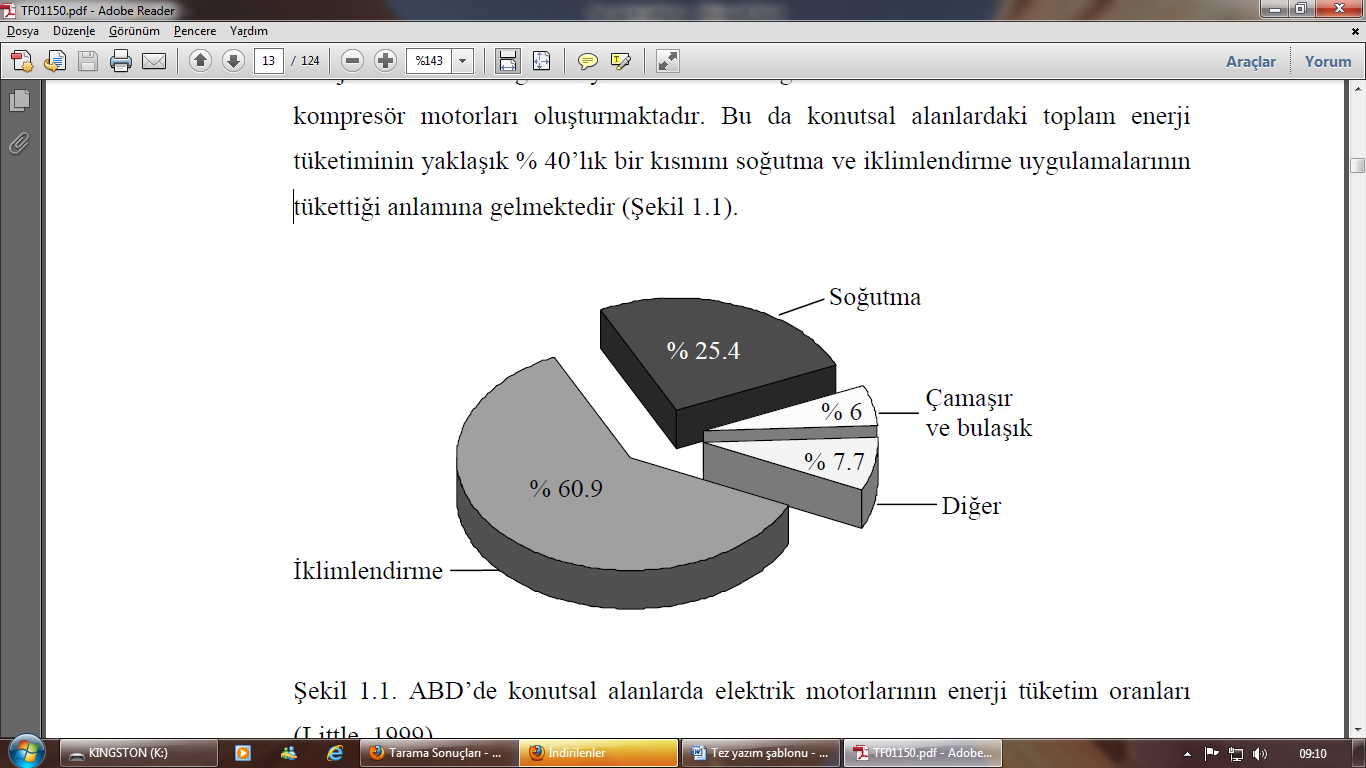 Figure 1.1. Distribution of White Appliences (Sudhaman & Thangavel, 2015)
Source: Sudhaman & Thangavel, 2015Figures and TablesThe caption of a table should be placed at one single line above the top line of the table. A figure’s caption should be placed at one single line below the bottom line of the figure. Table and figure captions should not be written in bold text  (Kusakci, Ayvaz, & Karakaya, 2017).  The size and style of the caption fonts must be the same as the style and size used for the rest of the text. The author must select a font size that is easy to read, especially for tables, axis scales, axis titles, legends, and labels in charts and diagrams.
For illustrations that require more than one page, the subsequent pages of the illustration should be labeled using the same caption indicating that is the continuation of that illustration. For example, the second page of Figure 2.1 should be labeled as “Figure 2.1 (continued)” (Senturk, 2005).An illustration can be placed sideways by rotating the illustration 90 degrees counterclockwise from its original position. In the case of horizontal (landscape) layouts, the caption of a figure/table must be oriented in such a way that it would be read from bottom to top, i.e., it must be in the same orientation as the figure/table. For horizontal layouts, the whole page must be reserved only for that table/figure. The requirements for margins and page numbers are same as the rest of the thesis (Berktay, 1987).Illustrative Materials It is permissible to place the illustrative materials in any place in the text but the general rule of thumb is to place them as near as possible to the part of the text, which refers to them. If the table or figure is placed within the text and its length is less than one page, then it must be separated from the text by two single lines from both the top and the bottom.Table 1.1. Specifications of products (Senturk, 2005)Source: Sudhaman & Thangavel, 2015Large-scale visual materials may be reduced to fit on a page in accordance with the margins and page numbering rules provided in this guide, provided that they can not only adversely affect the readability and visibility of the original visual material.
Table 1.2. New specifications of products (Senturk, 2005)
CHAPTER II

LITERATURE REVIEWAn equation editor must be used for mathematical formulas, equations and expressions. Any references to them must carry a numerical identification in parentheses that must be provided next to the right margin of the page (Arda, Delen, Tatoglu, & Zaim, 2017).Illustrative Materials An equation editor must be used for mathematical formulas, equations and expressions. Any references to them must carry a numerical identification in parentheses that must be provided next to the right margin of the page.								           (2.1)Quotations Quotations of three lines or less should be incorporated into the text, surrounded by double quotation marks. “  Longer quotations that exceed three lines should be taken out of the text, indented, and singlespaced. These quotations are also referred to as block quotations. Do not use quotation marks for block quotations. Quotations must appear identically the same with the original and the sources of quotations must be cited precisely. Fragments of computer codes can be treated as quotations, too.”Quotations of three lines or less should be incorporated into the text, surrounded by double quotation marks. Longer quotations that exceed three lines should be taken out of the text, indented, and singlespaced. These quotations are also referred to as block quotations. Do not use quotation marks for block quotations. Quotations must appear identically the same with the original and the sources of quotations must be cited precisely. Fragments of computer codes can be treated as quotations, too (Berktay, 1987).Quotations of three lines or less should be incorporated into the text, surrounded by double quotation marks. “   Longer quotations that exceed three lines should be taken out of the text, indented, and singlespaced. These quotations are also referred to as block quotations. Do not use quotation marks for block quotations. Quotations must appear identically the same with the original and the sources of quotations must be cited precisely. Fragments of computer codes can be treated as quotations, too.”Footnotes and EndnotesFootnotes are placed at the bottom of a page separated from the text by a complete horizontal line. Single space is used between the footnotes within the same page. A footnote can be divided and continued in the footnote area of the next page. In that case, the author does not need to mention that it is the continuation of the footnote from the previous page (Ross, 2015). The footnotes must be numbered consecutively using Arabic numerals. The numbering can be specific to each chapter or it can be continuous through the entire thesis. The notes can be written in the same font used for the text but the size of the font must be smaller than that of the font used in the body text.Alternatively, endnotes can also be used. Endnotes may follow each chapter or may be placed at the end of the thesis before the bibliography. If an endnote follows a chapter, it should begin on a separate page following the chapter that it belongs to. Authors should consult with their academic advisors since footnoting practices differ widely among publications across different disciplines (Kelton, Sadowski, & Zupick, 2014).ReferencesBibliography/References/Works cited should include all materials (books, periodicals, manuscripts, internet-based sources, etc.) that have been consulted in the course of conducting the research and writing the text. Thesis/project writers will choose consulting with their supervisors which of these titles (Bibliography, references, or works cited) to be used in their work. The list must be prepared in an alphabetical order by author’s last name.Works Cited Bibliography/References/Works cited should include all materials (books, periodicals, manuscripts, internet-based sources, etc.) that have been consulted in the course of conducting the research and writing the text. Thesis/project writers will choose consulting with their supervisors which of these titles (Bibliography, references, or works cited) to be used in their work. The list must be prepared in an alphabetical order by author’s last name.The caption of the section does not include a chapter number. The heading must be centered at 3.5 cm from the top of the page conforming to the formatting of the chapter captions and page margins throughout the text. The references list starts two single line spaces below the heading. The lines are single spaced within each bibliographic entry and double-spaced between each entry through the list. The page numbers of the references section must also conform to the pagination of the thesis in terms of both font size and style.The style of listing and citing the sources in terms of font, ordering, and punctuation varies widely across different academic disciplines. Therefore, the author should consult with his/her academic department and follow a scholarly bibliographical style that is accepted by the department.Style
A thesis is a product of a research carried out by formal methods, and therefore, it is a formal document. It should be written in a formal, impartial, and impersonal style. Academic writing requires the use of a standard language. Authors should avoid colloquial, redundant, and slang expressions.Since conventions relating to documentation styles differ across various disciplines, authors should consult with their supervisors and/or the graduate student coordinator regarding recommended documentation style guidelines. The most recent editions of the recommended style guidelines are provided below:The Chicago Manual of Style. 16th ed. Chicago: University of Chicago Press, 2010.MLA Style Manual and Guide to Scholarly Publishing. 3rd ed. New York: Modern Language Association of America, 2008.Publication Manual of the American Psychological Association. 6th ed. Washington, DC: American Psychological Association, 2009.Tablo 2.1 Reference Writing Styles of ProgramsCHAPTER III

METHODOLOGY & APPLICATIONFootnotes and EndnotesPlagiarism is one of the most serious academic crimes as well as being an immoral act. Therefore, being meticulous in referencing the works of others used in any ways (summary, paraphrase, direct quotation, indirect reportage, etc.) in theses is of vital significance. Besides, each thesis writer is required to sign a “plagiarism clearance page” that states that all parts of the thesis is prepared according to the academic and ethical conducts, and with proper references and citations. Students have to sign a copy of this page and submit it to their graduate schools before they take the thesis defense jury. See Appendix I for a plagiarism clearance page (El-Cabiri, 2001).CHAPTER IV

RESULTS & DISCUSSIONCHAPTER V

CONCLUSIONSREFERENCESArda, O. A., Delen, D., Tatoglu, E., & Zaim, S. (2017). An analytic approach to assessing organizational citizenship behavior. Decision Support Systems, 103, 9–23. https://doi.org/10.1016/j.dss.2017.08.004Berktay, H. (1987). The feudalism debate: The Turkish end – is “tax – vs. – rent” necessarily the product and sign of a modal difference? The Journal of Peasant Studies, 14(3), 291–333. https://doi.org/10.1080/03066158708438332El-Cabiri, M. A. (2001). Arap-İslâm kültürünün akıl yapısı: Arap-İslâm kültüründeki bilgi sistemlerinin eleştirel bir analizi. Kitabevi.Kelton, W. D., Sadowski, R., & Zupick, N. (2014). Simulation with Arena (6th ed.). McGraw-Hill.Kusakci, A. O., Ayvaz, B., & Karakaya, E. (2017). Towards an autonomous human chromosome classification system using Competitive Support Vector Machines Teams (CSVMT). Expert Systems with Applications, 86, 224–234. https://doi.org/10.1016/j.eswa.2017.05.070Ross, S. M. (2015). Olasılık ve İstatistiğe Giriş Mühendisler ve Fenciler İçin. (S. Çelebioğlu & R. Kasap, Eds.) (4th ed.). Istanbul: Nobel.Senturk, R. (2005). Sociology of Rights: “I Am Therefore I Have Rights”: Human Rights in Islam between Universalistic and Communalistic Perspectives. Muslim World Journal of Human Rights, 2(1). https://doi.org/10.2202/1554-4419.1030Sudhaman, P., & Thangavel, C. (2015). Efficiency analysis of ERP projects—software quality perspective. International Journal of Project Management, 33(4), 961–970. https://doi.org/10.1016/j.ijproman.2014.10.011APPENDIXES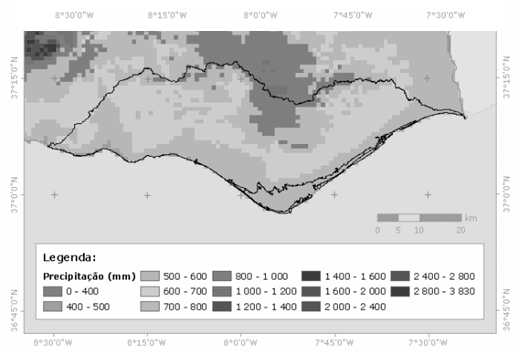 Figure A.1.  Regional rainfall mapTable B.1. Table Example in Appendix SectionAPPENDIX CEthics Committee Permission Certificate obtained by the student or advisor regarding the questionnaire, etc. for the thesis is attached.CURRICULUM VITAEPersonal Information: Name - Surname:E-mail (1): namesurname@ihu.edu.trE-mail (2): namesurname@gmail.comEducation:2006-2010 BA in History, George Mason Üniversitesi, USA2010-2012 MA in Civilization Studies, Ibn Haldun University, TurkeyExperience:July - September, 2018 …..2010 – 2012 ……………………. Turkish Airlines.........Publications: Senturk, R. (2005). Sociology of Rights: “I Am Therefore I Have Rights”: Human Rights in Islam between Universalistic and Communalistic Perspectives. Muslim World Journal of Human Rights, 2(1). https://doi.org/10.2202/1554-4419.1030Arda, O. A., Delen, D., Tatoglu, E., & Zaim, S. (2017). An analytic approach to assessing organizational citizenship behavior. Decision Support Systems, 103, 9–23. https://doi.org/10.1016/j.dss.2017.08.004Berktay, H. (1987). The feudalism debate: The Turkish end – is “tax – vs. – rent” necessarily the product and sign of a modal difference? The Journal of Peasant Studies, 14(3), 291–333. https://doi.org/10.1080/03066158708438332Title - Name SurnameOpinionSignature_______________________________________________________________________________________________________________________________________________________________________________Title – NameSignature______________________________________________________ProductPriceDurationWeightR404A0.98541.25R134A1.85450.987R407C3.54210.874ProductCostDurationWeightR404A0.98541.25Table 1.2. (cont.) Table 1.2. (cont.) Table 1.2. (cont.) Table 1.2. (cont.) R134A1.85450.987R407C3.54210.874PROGRAMThe Chicago Manual of Style(16th ed. Chicago: University of Chicago Press, 2010)MLA Style Manual and Guide to Scholarly Publishing(3rd ed. New York: Modern Language Association of America,2008)APA: Publication Manual of the American Psychological Association(6th ed. Washington, DC: American Psychological Association, 2009)Religious StudiesManaging Educational InstitutionsPhilosophyFinancial EconomicsAir Transport ManagementEconomicsManagementClinical PsychologyPrivate LawRadio, Television and CinemaPsychological CounselingPolitical Science and International RelationsSociologyHistoryIslamic StudiesTurkish StudiesInternational and Comperative LawColumn AColumn BColumn CColumn DLine ALine ALine ALine ALine BLine BLine BLine BLine CLine CLine CLine C